Skladanie, triedenie a rátanie čistej bielizneMalá prevádzka:                                                                                                                                            Čistá, vypraná a vyžehlená bielizeň sa skladá a triedi podľa značiek klienta. Vytriedená a poskladaná sa ukladá na vozíky alebo do košov. Pred tým, ako sa odovzdá klientovi na izbu, musí sa zrátať počet kusov bielizne. Počet čistej bielizne musí byť zhodný s počtom bielizne, ktorá bola odobratá ako použitá (špinavá). Postup práce vo veľkej práčovni:   vodič práčovne vyzdvihne špinavú bielizeň v prepravných vreciach, ktoré naskladá                          do klietok vo svojom aute,   po príchode do práčovne, klietky so špinavou bielizňou sú premiestnené do triediarne,stoly v triediarni sú podsvietené, aby bolo vidieť všetko, čo ľudia zabudli vo vreckách, všetky nájdené predmety sú vrátené s vypratým prádlom ich majiteľom, na svietiacom stole je čítačka kódov, ktoré sú pripevnené k jednotlivým  kusom  oblečenia,z triediarne putuje špinavá bielizeň do pračiek, ktoré majú menej tlačidiel ako doma, sú vybavené iba numerickou klávesnicou, na ktorej obsluha zadá číslo programu  podľa druhu prádla,líšia sa tiež pracie programy, ktoré sú intenzívnejšie a rýchlejšie ako doma, následne po vypratí sa mokrá bielizeň naukladá do vozíka a prevezie k sušičke,keď je bielizeň suchá, prebieha triedenie a kontrola, poškodené kusy sa vyradia                              a pošlú na opravu (zašitie, doplnenie stratených gombíkov),odev s nevypranými škvrnami sa vráti späť do pracieho procesu,bezchybne vypratá, opravená a vyžehlená bielizeň je znova načítaná podľa kódu,  zabalená a expedovaná späť k majiteľovi. 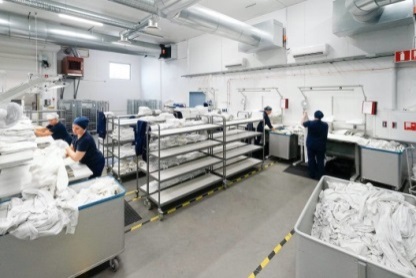 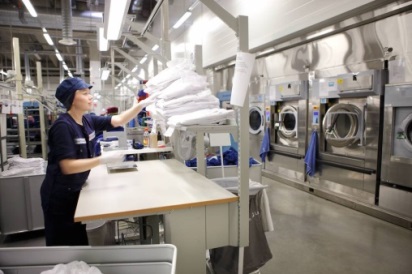 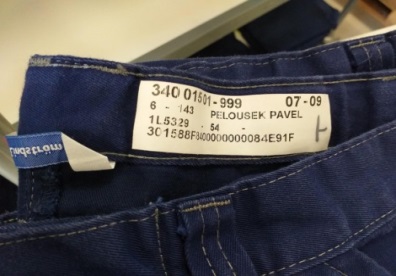  Triedenie bielizne v práčovni    Skladanie a balenie vypranej      Označenie bielizne -  kód                                                                      bielizneKontrolné otázky:Aký postup práce je v malej práčovni.Poznáš vo svojom okolí veľkú práčovňu? 